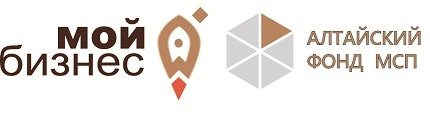 Кредиты, получаемые региональными предприятиями под гарантии Алтайского фонда МСП, стали доступнееПо результатам работы гарантийного направления НО «Алтайский фонд МСП» сформирована устойчивая динамика снижения процентных ставок по кредитам малого и среднего бизнеса, выдаваемым банками под финансовые поручительства региональной гарантийной организации.

За 6 месяцев текущего года 23 алтайских предприятия привлекли кредитные ресурсы в размере 472,1 млн. руб., объем выданных поручительств Алтайского фонда МСП составил 228,9 млн. руб. 

«В первом полугодии прошлого года нашей поддержкой в размере 166,6 млн. руб. воспользовались 28 региональных предприятий, получив кредитов в размере 472,2 млн. руб. В текущем году на фоне увеличения объема выданных нами поручительств (137% к уровню прошлого года), произошел рост гарантийного плеча фонда: при сохранении суммы привлеченных бизнесом кредитов на уровне прошлого года доля участия фонда в сделке возросла с 35% в прошлом году до 48% в текущем», - рассказала руководитель центра предоставления гарантий НО «Алтайский фонд МСП» Наталья Магель.Более 60 % кредитных сделок, поддержанных гарантиями фонда в 1 полугодии этого года, профинансированы банками по ставкам от 3% до 9,6% годовых.Сегодня все 15 партнеров Алтайского фонда МСП готовы предложить региональным предприятиям кредитование по Программе субсидирования кредитования, реализуемой в рамках Постановления Правительства РФ от 30.12.2018 № 1764 (ставка не выше 8,5% годовых). 